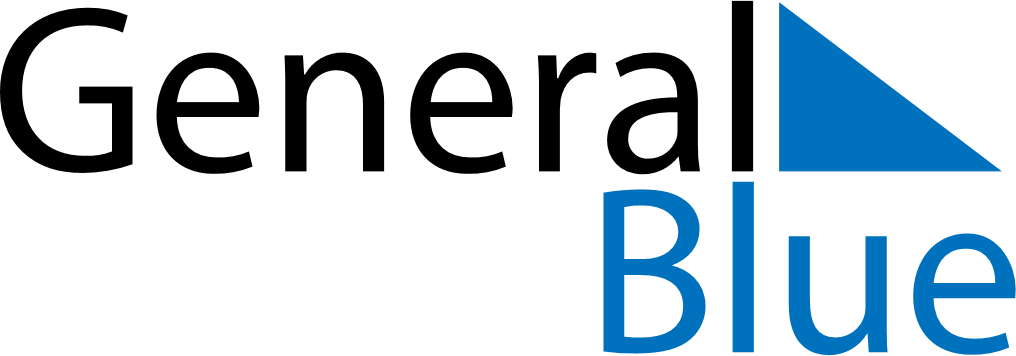 June 2024June 2024June 2024June 2024June 2024June 2024June 2024Vislanda, Kronoberg, SwedenVislanda, Kronoberg, SwedenVislanda, Kronoberg, SwedenVislanda, Kronoberg, SwedenVislanda, Kronoberg, SwedenVislanda, Kronoberg, SwedenVislanda, Kronoberg, SwedenSundayMondayMondayTuesdayWednesdayThursdayFridaySaturday1Sunrise: 4:18 AMSunset: 9:41 PMDaylight: 17 hours and 23 minutes.23345678Sunrise: 4:17 AMSunset: 9:43 PMDaylight: 17 hours and 25 minutes.Sunrise: 4:16 AMSunset: 9:44 PMDaylight: 17 hours and 28 minutes.Sunrise: 4:16 AMSunset: 9:44 PMDaylight: 17 hours and 28 minutes.Sunrise: 4:15 AMSunset: 9:45 PMDaylight: 17 hours and 30 minutes.Sunrise: 4:14 AMSunset: 9:47 PMDaylight: 17 hours and 32 minutes.Sunrise: 4:13 AMSunset: 9:48 PMDaylight: 17 hours and 34 minutes.Sunrise: 4:12 AMSunset: 9:49 PMDaylight: 17 hours and 36 minutes.Sunrise: 4:12 AMSunset: 9:50 PMDaylight: 17 hours and 38 minutes.910101112131415Sunrise: 4:11 AMSunset: 9:51 PMDaylight: 17 hours and 40 minutes.Sunrise: 4:10 AMSunset: 9:52 PMDaylight: 17 hours and 41 minutes.Sunrise: 4:10 AMSunset: 9:52 PMDaylight: 17 hours and 41 minutes.Sunrise: 4:10 AMSunset: 9:53 PMDaylight: 17 hours and 42 minutes.Sunrise: 4:09 AMSunset: 9:54 PMDaylight: 17 hours and 44 minutes.Sunrise: 4:09 AMSunset: 9:54 PMDaylight: 17 hours and 45 minutes.Sunrise: 4:09 AMSunset: 9:55 PMDaylight: 17 hours and 46 minutes.Sunrise: 4:09 AMSunset: 9:56 PMDaylight: 17 hours and 47 minutes.1617171819202122Sunrise: 4:08 AMSunset: 9:56 PMDaylight: 17 hours and 48 minutes.Sunrise: 4:08 AMSunset: 9:57 PMDaylight: 17 hours and 48 minutes.Sunrise: 4:08 AMSunset: 9:57 PMDaylight: 17 hours and 48 minutes.Sunrise: 4:08 AMSunset: 9:57 PMDaylight: 17 hours and 49 minutes.Sunrise: 4:08 AMSunset: 9:58 PMDaylight: 17 hours and 49 minutes.Sunrise: 4:08 AMSunset: 9:58 PMDaylight: 17 hours and 49 minutes.Sunrise: 4:09 AMSunset: 9:58 PMDaylight: 17 hours and 49 minutes.Sunrise: 4:09 AMSunset: 9:59 PMDaylight: 17 hours and 49 minutes.2324242526272829Sunrise: 4:09 AMSunset: 9:59 PMDaylight: 17 hours and 49 minutes.Sunrise: 4:10 AMSunset: 9:59 PMDaylight: 17 hours and 49 minutes.Sunrise: 4:10 AMSunset: 9:59 PMDaylight: 17 hours and 49 minutes.Sunrise: 4:10 AMSunset: 9:59 PMDaylight: 17 hours and 48 minutes.Sunrise: 4:11 AMSunset: 9:59 PMDaylight: 17 hours and 47 minutes.Sunrise: 4:11 AMSunset: 9:58 PMDaylight: 17 hours and 47 minutes.Sunrise: 4:12 AMSunset: 9:58 PMDaylight: 17 hours and 46 minutes.Sunrise: 4:13 AMSunset: 9:58 PMDaylight: 17 hours and 45 minutes.30Sunrise: 4:13 AMSunset: 9:57 PMDaylight: 17 hours and 43 minutes.